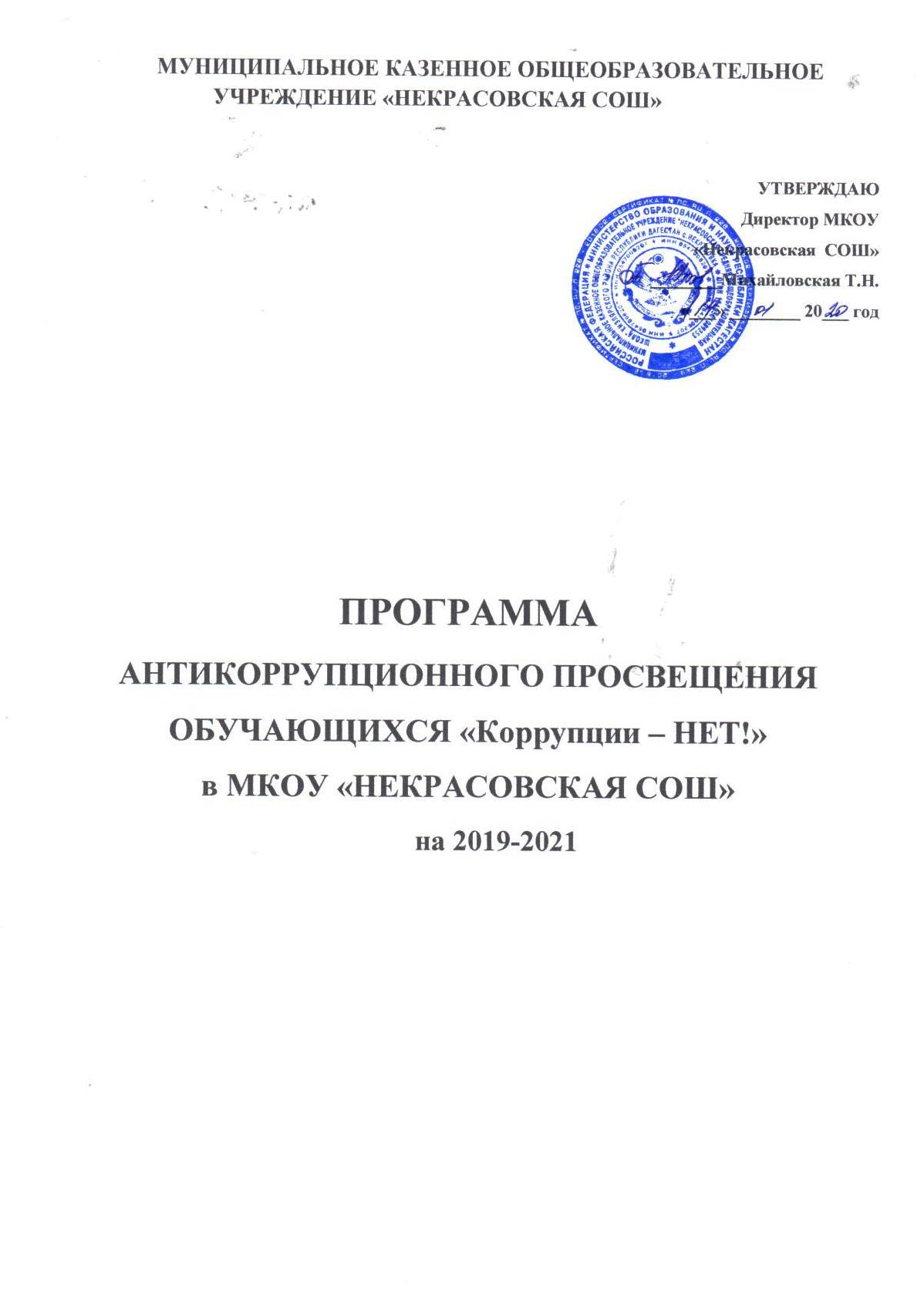 1. Паспорт программы2. Пояснительная записка   Основанием для разработки общешкольной Программы «Коррупции - НЕТ!» на 2019 - 2021 годы» послужили следующие нормативные документы:- Федеральный закон от 25 декабря 2008 года №273-ФЗ «О противодействии коррупции»;- Указ Президента Российской Федерации от 13 апреля 2010 года №460 «О Национальной стратегии противодействия коррупции»;- Программа по антикоррупционному просвещению на 2018-2020 годы, утвержденная распоряжением Правительства Российской Федерации от 14 мая 2014г. №816;- Распоряжение Правительства Российской Федерации от 29.01.2019г. №98 «Об утверждении программы по антикоррупционному просвещению обучающихся на 2019 год».    Антикоррупционное образование является целенаправленным процессом обучения и воспитания в интересах личности, общества и государства, основанным на общеобразовательных программах, разработанных в рамках государственных образовательных стандартов и реализуемых в образовательных организациях для решения задач формирования антикоррупционного мировоззрения, повышения уровня правосознания и правовой культуры обучающихся. Принципы антикоррупционного образования: 1. Преемственность.2. Системность.3. Комплексность.4. Учёт возрастных особенностей.5. Интегрированность в образовательный процесс.6. Связь с компетентностным подходом в образовании:- способность к критическому восприятию действительности;- способность адекватно оценить ситуацию;- способность аргументировано отстоять эту позицию;- способность эффективно действовать в соответствии со своими убеждениями; -- способность брать на себя ответственность за свои действия.7. Партнёрство. Реализация задач антикоррупционного образования возможна при участии всех заинтересованных сторон: молодежных организаций, родительской общественности, социально-ответственных предпринимателей, представителей властных структур и правоохранительных органов, представителей религиозных конфессий.8. Превентивность, направленность на предупреждение любого проявления коррупционного поведения и мышления.3. Актуальность программыДолгое время общество уходило от обсуждения проблемы коррупции. Ныне тема открыта для обсуждения.Проблемы образования тесно связаны с проблемами общественного развития. Важная роль в становлении личности отводится школе. Воспитание неприятия молодым поколением коррупции как явления, абсолютно несовместимого с ценностями современного правового государства, – важнейшая задача школы. Уровень образования населения, его правовой культуры – это не только престиж страны, но и вопрос национальной безопасности.Отсутствие целенаправленной системы мер по противодействию этому негативному явлению приводит к укоренению этого страшного социального недуга. Особенность современной ситуации заключается в том, что коррупционное поведение не только сохраняется, но и перестает быть постыдным. К сожалению, в обществе бытует, а нередко и насаждается мнение, что бороться с коррупцией бессмысленно, а простой гражданин не имеет возможности противостоять ее проявлениям.Следует отметить отсутствие в действующих образовательных стандартах таких понятий и вопросов, как «коррупция», «меры противодействия коррупции» и поэтому разработка системы заданий, проектирование и описание различных форм антикоррупционного просвещения школьников (практикумы, игры, интернет-уроки, дискуссии и т. п.) может стать инновационным направлением в методической деятельности педагога. Школа нуждается в педагогически обработанном материале, побуждающем учеников к формированию собственной системы ценностей.На школьных уроках важно рассмотреть коррупцию как явление социально-историческое, социально-экономическое, правовое; осветить исторический аспект проблемы. Через выявление причин возникновения этого феномена и понимание вреда, причиняемого им всему обществу, необходимо целенаправленно формировать негативное отношение к коррупции (так же как к наркомании, алкоголизму и т. д.), развивать навыки антикоррупционного поведения.Программа позволяет детализировать отдельные направления работы по противодействию коррупции, создать условия для формирования антикоррупционного мировоззрения обучающихся и активной гражданской позиции (комплексность).Реализация задач антикоррупционного образования возможна при участии в данном процессе всех заинтересованных сторон: молодёжных организаций, родительской общественности, социально-ответственных предпринимателей, представителей властных структур и правоохранительных органов (принцип партнёрства).4. ПЕРЕЧЕНЬ МЕРОПРИЯТИЙ ПРОГРАММЫОрганизация информационно-методической деятельности по антикоррупционному образованию, антикоррупционному просвещению, антикоррупционной пропаганде.5. Система воспитательной работы по формированию антикоррупционного мировоззрения в начальной школеУчебными предметами, содержание которых прямо или косвенно влияет на осмысление младшими школьниками различных социальных явлений (в том числе и связанных с такими понятиями, как польза, обмен, подарок, благодарность, т. е. с теми терминами, которые в современном обществе ассоциируются с коррупцией), являются «Литературное чтение» и «Окружающий мир». Ряд слов, значение которых может быть освоено через жизненный опыт и обсуждение, осмысление их на уроках: праздник, событие, подарок, услуга, польза, благодарность, великое слово «спасибо», бескорыстие.Программа по литературному чтению в начальной школе разработана в контексте формирования нравственных ценностей на основе изучения высокохудожественных произведений. Таким образом, сам предмет «Литературное чтение» имеет большое значениев решении задач воспитательного характера, в том числе и антикоррупционного воспитания в начальной школе. Литература как часть культурного наследия знакомит школьников с нравственно-эстетическими ценностями своего народа, способствует формированию личностных качеств, соответствующих национальным и общечеловеческим образцам. Освоению читателями – младшими школьниками нравственных ценностей способствуют произведения, изучаемые на уроках литературного чтения в различных учебно-методических комплектах, а также система вопросов и заданий (методический аппарат учебников), обращенный к жизненному опыту ребенка, к его проблемам. В течение первого года обучения учащиеся получают нравственные представления о доброте и сострадании, об ответственности за слабого, о сердечном отношении друг к другу и ко всему живому, о великодушии, настойчивости и смелости.В течение второго года обучения получают нравственные представления о любви к родному краю, малой родине, об ответственности за родных и близких, о сердечности и совестливости.В течение третьего года обучения учащиеся получают нравственные представления об ответственности человека за свою судьбу, о великодушии, о защите Родины, талантливости и щедрости русского человека.В течение четвертого года обучения учащиеся получают нравственные представления о самопожертвовании, отваге, благородстве, об ответственности за тех, кто поверил тебе, о понятии вины человека. Перечень литературных произведений, изучаемых в начальной школе на уроках литературного чтения и на уроках внеклассного чтения, которые могут быть использованы в рамках антикоррупционного просвещения:Гуманизм, человечность, великодушие, сердечность, добродушиеИ.А. Крылов. «Чиж и голубь», Л.Н. Толстой. «Лев и мышь» и др.Н. Артюхова. «Большая береза»,В. Драгунский. «Надо иметь чувство юмора»,В. Берестов. «Бабушка Катя» и др.Русские народные сказка «Сивка-бурка», «Хаврошечка», «Царевна лягушка»,К. Паустовский. «Заячьи лапы» и др.Д. Мамин-Сибиряк. «Приемыш», «Серая шейка», 
А.С. Пушкин. «Сказка о царе Салтане…»,К. Паустовский. «Растрепанный воробей»Долг, ответственностьИ. Токмакова. «Это ничья кошка»,В. Осеева. «Синие листья», «Печенье»,Л.Н. Толстой. «Старый дед и внучек» и др.М. Зощенко. «Не надо врать»,Русские народные сказки «Гуси -лебеди», «Сестрица Аленушка и братец Иванушка»,А. Сент-Экзюпери. «Маленький принц».Е. Шварц. «Сказка о потерянном времени»,А. Платонов. «Неизвестный цветок»,П. Ершов. «Конек-горбунок» и др.О. Генри. «Дары волхвов»,А.С. Пушкин. «Сказка о золотом петушке» и др. Л. Толстой. «Прыжок», «Акула» и др.Совесть, совестливостьЛ.Толстой. «Косточка», «Старый дед и внучек», русская народная сказка «Лиса и козел» и др.Б. Заходер. «Серая Звездочка»,Н. Артюхова. «Большая береза»,А. Чехов. «Мальчики» и др.Б. Житков. «Как я ловил человечков»,К. Паустовский. «Теплый хлеб», Р. Киплинг. «Маугли» и др.Ю. Нагибин. «Заброшенная дорога»,А.С. Пушкин. «Сказка о царе Салтане...» и др.В предмете «Окружающий мир» Федеральным государственным стандартом в разделе «Человек и общество»предусмотрено изучение ряда тем, способствующих формированию компонентов антикоррупционного сознания. Это такие темы, как: Общество – люди, которых объединяет общая культура и которые связаны друг с другом совместной деятельностью во имя общей цели.Человек – член общества. Взаимоотношения человека с другими людьми. Культура общения. Уважение к чужому мнению. Человек – создатель и носитель культуры. Внутренний мир человека: общее представление о человеческих свойствах и качествах.Семья – самое близкое окружение человека. Семейные традиции. Взаимоотношения в семье и взаимопомощь членов семьи. Оказание посильной помощи взрослым. Забота о детях, престарелых, больных – долг каждого человека. Хозяйство семьи. Родословная. Имена и фамилии членов семьи.Младший школьник. Правила поведения в школе, на уроке. Обращение к учителю. Классный, школьный коллектив, совместная учеба, игры, отдых.Друзья, взаимоотношения между ними; ценность дружбы, согласия, взаимной помощи. Правила взаимоотношений со взрослыми, сверстниками, культура поведения в школе и других общественных местах.В авторских учебно-методических комплексах эти стратегические темы раскрываются более локально, в том числе и с элементами антикоррупционных понятий. Однако термины «коррупция» и «антикоррупция» в начальной школе не применяются. В результате изучения раздела «Человек и общество» у учащихся должны быть сформированы четкие представления о добре и зле, чести и бесчестии, справедливости и несправедливости.В воспитательной работе 1 – 4 классов предлагаются возможные варианты тем классных часов и родительских собраний по формированию компонентов антикоррупционного сознания:1-й класс«Что такое хорошо, и что такое плохо?»«Что значит любить маму (папу)?»«Неженки и сорванцы»«А если с тобой поступят так же?»Нужны ли в 1-м классе отметки?(О развитии самосознания ученика-первоклассника)2-й класс«Добро – для одного, а для других?»«Кого мы называем добрым?»«Подарки и другие способы благодарности»«Деньги: свои и чужие»«Стимулирование школьника: кнут или пряник?»(Методы педагогического воздействия на ребенка)3-й класс«Это честно?»«Можно и нельзя»«Как у нас в семье празднуются дни рождения?»«Мои друзья – мое богатство»«Место ребенка в детском коллективе».(Атмосфера жизни семьи как фактор психического здоровья ребенка)4-й класс«Что такое справедливость?»«Упорство и упрямство»«Мы все разные, но у нас равные права»«Как прожить без ссор?»«Всегда ли родитель прав?»(Способы общения в семье).6. Система воспитательной работы по формированию антикоррупционного мировоззрения в основной и средней школеВ рамках уроков  истории и обществознания  в средней и старшей школах рассматриваются  элементы по антикоррупционной проблематике:Антикоррупционноевоспитаниена уроках литературы в 5-11 классахВ воспитательной работе 5 – 11 классов предлагаются следующие варианты тем классных часов и родительских собраний по формированию компонентов антикоррупционного сознания:5-й класс«Быть честным»«По законам справедливости»«Что такое взятка»«На страже порядка»6-й класс«Проблема «обходного» пути»«Откуда берутся запреты?»«Что такое равноправие?»«Быть представителем власти»7-й класс«Властные полномочия»«Когда все в твоих руках»«Что такое подкуп?»«Что такое коррупция?»8-й класс«Коррупция как противоправное действие»«Как решить проблему коррупции?»«Откуда берется коррупция?»«Закон и необходимость его соблюдения»9-й класс«Как разрешать противоречия между желанием и требованием?»«Государство и человек: конфликт интересов»«Требования к человеку, обличенному властью»«Преимущество соблюдения законов»10 класс«Российское законодательство против коррупции»«Боремся с коррупцией»«Есть такая профессия – защищать закон и порядок»«Коррупция: выигрыш или убыток»11 класс«По законам справедливости»«Коррупционное поведение: возможные последствия»«Коррупционеры разрушают страну»«Способна ли борьба с коррупцией изменить мир в лучшую сторону?»7. ЗаключениеМировоззрение – это система обобщенных взглядов на мир и место человека в нем, на отношение людей к окружающей их действительности и самим себе, а также обусловленные этими взглядами их убеждения, идеалы, принципы познания и деятельности. Система антикоррупционных идей, взглядов, принципов, в которых отражается негативное отношение личности, социальных групп и всего общества к коррупционной деятельности, должна органично дополнить мировоззренческую картину подрастающего поколения.Разработка и реализация комплекса мер по повышению уровня внутренней культуры личности и укреплению морально-этических принципов человека, особенно детей и молодежи; воспитание неприятия молодым поколением коррупции как явления, абсолютно несовместимого с ценностями современного правового государства, формирование особой, крайне неблагоприятной для коррупционной системы психологической среды в обществе должны быть поставлены в разряд важнейших направлений деятельности гимназии.Учителям начальных классов, учителям-предметникам и классным руководителям рекомендуется: объединить классные часы по ЗОЖ и ПДД;включить в план воспитательной работы классные часы по формированию антикоррупционного мировоззрения;проведение родительских собраний на темы, посвященные нравственному выбору в ситуациях, связанных с коррупцией. Список литературы1. Богданов И.Я., Калинин А.П. Коррупция в России. – М., 2001.2. Гладких В.И. Коррупция в России: генезис, детерминанты и пути преодоления // Российский следователь. – 2001. – № 3. 3. Дема Е.Г. Искоренить казнокрадство пытался еще Петр I // Военно-исторический журнал. – 2000. – № 2.4. Жидков А.В. Что ты знаешь о коррупции? – Самара, 2003.5. Журавлева О.Н. Формирование антикоррупционного мировоззрения школьников на уроках истории и обществознания: методическое пособие. (Рекомендовано РЭС КО СПб.) – М.: ИЦ «Вентана-Граф», 2009. 6. Зубов В.Е. Коррупция в среде российского чиновничества: исторические корни и особенности // Чиновник. – 2001. – № 3. 7. Коррупция и антикоррупционная политика: Словарь-справочник. – М., 2008.8. Клюковская И.Н. Современное состояние коррупции в России и проблемы ее предупреждения. – Ставрополь, 2001. 9. Кирпичников А.И. Взятка и коррупция в России. – СПб., 1997.10. Концепция национальной безопасности Российской Федерации. Утв. Указом Президента РФ от 17 декабря 1997 г. (в ред. Указа Президента РФ от 10 января 2000 г.) // Российская газета. – 2000. – 18 января.11. Кузьминов Я.И. Тезисы о коррупции. – М., 2000.12. Малахов А. Табель о взятках // Коммерсантъ-Деньги. № 25. 27.06.2005. URL: http://www.kommersant.ru/k-money/get_page.asp?page_id=27217704.htm&m_id=3145413. Музалевская Е.А. Проявления коррупции в системе образования // Официальный сайт Московского гуманитарного университета. URL:http://www.mosgu.ru/nauchnaya/publications/SCIENTIFICARTICLES/2006/Mazulevskaja/14. Официальный сайт Президента РФ. URL:http://www.kremlin.ru/articles/corrupt.shtml15. Сатаров Г.А. Тепло душевных отношений: кое-что о коррупции // Общественные науки и современность. – 2002. – № 6. Наименование ПрограммыПрограмма по антикоррупционному воспитанию «Коррупции – НЕТ!»  на 2019-2021 гг.Разработчик ПрограммыАдминистрация МКОУ «Некрасовская СОШ»Цель ПрограммыСоздание условий для формирования антикоррупционного мировоззрения обучающихся.Задачи Программы1. Способствовать развитию навыков законопослушного поведения обучающихся.2. Обеспечить получение обучающимисязнаний о сущности коррупции, ее общественной опасности.3.Способствовать формированию у обучающихся навыков антикоррупционного поведения, нетерпимости к проявлениям коррупции в повседневной жизни.4. Создание условий для совместной деятельности учреждения и представителей социума по вопросам антикоррупционного воспитания обучающихся.Основные направления Программы• Антикоррупционное образование и антикоррупционная пропаганда;• Обеспечение открытости и доступности для населения деятельности образовательной организации, укрепление связей школы с гражданским обществом;• Проведение мероприятий по антикоррупционному образованию, антикоррупционному просвещению, антикоррупционной пропаганде.Сроки и этапы реализации Программы2019-2021 годыПеречень мероприятий• Организация информационно-методической деятельности по антикоррупционному образованию, антикоррупционномупросвещению, антикоррупционной пропаганде;• Образовательная деятельность антикоррупционной направленности через изучение соответствующих тем в рамках преподавания различных учебных предметов (обществознание, история, литература, ИЗО).• Совершенствование сайта образовательной организации в соответствии с законодательством Российской Федерации в целях обеспечения информационной открытости образовательной деятельности.• Проведение акций, бесед, тематических классных часов, встреч с представителями правоохранительных органов, родительских собраний, дней открытых дверей, других мероприятий, направленных на формирование антикоррупционного мировоззрения обучающихся.-Проведение конкурсов для учащихся, педагогов по антикоррупционному образованию.Исполнители ПрограммыАдминистрация школы, педагогический коллективОжидаемые конечные результаты реализацииПрограммы• Нормативно-правовая, информационно методическая обеспеченность деятельности школы по антикоррупционному образованию;• Нетерпимость обучающихся к коррупционному поведению;• Формирование антикоррупционной культуры у обучающихся.• Отсутствие случаев коррупционного поведения в школе.N п/пНаименование мероприятияИсполнительСрок исполненияСрок исполненияОжидаемый  результат123445Организация информационно-методической деятельности по антикоррупционному образованию, антикоррупционному просвещению, антикоррупционной пропаганде.Организация информационно-методической деятельности по антикоррупционному образованию, антикоррупционному просвещению, антикоррупционной пропаганде.Организация информационно-методической деятельности по антикоррупционному образованию, антикоррупционному просвещению, антикоррупционной пропаганде.Организация информационно-методической деятельности по антикоррупционному образованию, антикоррупционному просвещению, антикоррупционной пропаганде.Организация информационно-методической деятельности по антикоррупционному образованию, антикоррупционному просвещению, антикоррупционной пропаганде.1Разработка программ, планов работы по формированию антикоррупционного мировоззрения и правовой культуры.Администрация школыАдминистрация школыАвгустсентябрь 2019г.Системность планирования деятельности школы по антикоррупционной политике2Подготовка методическихрекомендаций, направленных на формирование антикоррупционного мировоззрения обучающихся для педагогов школы.Администрация школыАдминистрация школы2019 -2021 годыИнформационно методическое сопровождение формирования антикоррупционного мировоззрения обучающихся.3Активизация деятельности органов самоуправления школы.Администрация школыАдминистрация школы2019-2021 годыОбеспечение открытости и гласности в принятии решений по управлению школой.4Подготовкаметодических материалов в помощь педагогам по антикоррупционной тематике.Администрация школыАдминистрация школы2019-2021 годыНаличие методических материалов в помощь педагогам  по антикоррупционной тематике.5Информационная поддержка  работы по антикоррупционному образованию, антикоррупционному просвещению, антикоррупционной пропаганде через:- стенд ,сайт школыАдминистрация школыАдминистрация школы2019-2021 годыИспользованиеинформации поантикоррупционному образованию, антикоррупционному просвещению, антикоррупционнойпропаганде всеми заинтересованными лицами.Антикоррупционное образование и антикоррупционная пропагандаАнтикоррупционное образование и антикоррупционная пропагандаАнтикоррупционное образование и антикоррупционная пропагандаАнтикоррупционное образование и антикоррупционная пропагандаАнтикоррупционное образование и антикоррупционная пропаганда6Участие ответственных лиц в курсах повышения квалификации, семинарах, конференциях, других мероприятиях по антикоррупционной тематике.Администрация школы2019-2021 годыФормированиепрофессиональныхкадров в сфере противодействия коррупцииФормированиепрофессиональныхкадров в сфере противодействия коррупции7Образовательная деятельность антикоррупционной направленности через изучение соответствующих тем в рамках  преподавания различных учебныхпредметов (обществознание, история, география).Учителя - предметникиВ течение учебного годаСовершенствование методического обеспечения антикоррупционного обучения и воспитания учащихсяСовершенствование методического обеспечения антикоррупционного обучения и воспитания учащихся8Внедрение в практику работы факультативов, модулей, спецкурсов и пр. антикоррупционной направленности.Учителя - предметникиВ течение учебного годаСовершенствование методического обеспечения антикоррупционного обучения и воспитания учащихсяСовершенствование методического обеспечения антикоррупционного обучения и воспитания учащихсяОбеспечение открытости и доступности для населения деятельности школы Обеспечение открытости и доступности для населения деятельности школы Обеспечение открытости и доступности для населения деятельности школы Обеспечение открытости и доступности для населения деятельности школы Обеспечение открытости и доступности для населения деятельности школы 9Организация участия общественных наблюдателей в проведении государственной (итоговой)  аттестации учащихся.Администрация школы2019-2021 годыПрозрачность и открытостьпроведения процедуры ОГЭ и ЕГЭ.Прозрачность и открытостьпроведения процедуры ОГЭ и ЕГЭ.10Информирование общественности  путем размещения  на стенде отчета о проводимых мероприятиях поантикоррупционному образованию, просвещению и пропаганде.Администрация школы2019-2021 годыРеализация  права граждан на информацию, в том числе на информацию о принимаемых мерах в  сфере противодействия коррупцииРеализация  права граждан на информацию, в том числе на информацию о принимаемых мерах в  сфере противодействия коррупцииIV. Проведение мероприятий по антикоррупционному образованию, антикоррупционному просвещению, антикоррупционной пропаганде.IV. Проведение мероприятий по антикоррупционному образованию, антикоррупционному просвещению, антикоррупционной пропаганде.IV. Проведение мероприятий по антикоррупционному образованию, антикоррупционному просвещению, антикоррупционной пропаганде.IV. Проведение мероприятий по антикоррупционному образованию, антикоррупционному просвещению, антикоррупционной пропаганде.IV. Проведение мероприятий по антикоррупционному образованию, антикоррупционному просвещению, антикоррупционной пропаганде.11Организация участия в муниципальном этапе всероссийской олимпиады школьников пообществознаниюАдминистрация школы, учителя – предметники.ЕжегодноЕжегодноРазвитие социальных и правовых компетентностей обучающихся.12Осуществление воспитательных программ гражданско-правовой направленности.Администрация школы, учителя – предметники, классные руководители.По  плану работы школыПо  плану работы школыСоздание условий для формирования правовой культуры обучающихся.Разделы историиЭлементы стандарта, в которые возможно включение тематики, связанной с коррупциейЭлементы содержания по антикоррупционной проблематикеВсеобщая историяВсеобщая историяВсеобщая историяИстория Древнего мира5классАрхаичные цивилизации Древности. Социальные нормы, духовные ценности, философская мысль в древнем обществе. Формирование индо-буддийской, китайско-конфуцианской, иудео-христианской духовных традиций.  Возникновение исламской цивилизации.Появление бюрократии.Коррупция в Древнем Египте и Шумере.   Древнеиндийский трактат о коррупции. Коррупция в Римской империи. Римское право о коррупции.Возникновение христианства. Христианская этика.  Отношение к взяточничеству в мировых религиях.  История средних веков6классХристианская средневековая цивилизация в Европе, ее региональные особенности и динамика развития.  Кризис европейского средневекового общества в XIV-XV вв. Индульгенции как средство коррупции. Продажность церкви.Абсолютизм и коррупция. Фаворитизм. Бекингем. Фуке. Казнокрадство. Новое время7 классТорговый и мануфактурный капитализм. Новации в образе жизни, характере мышления, ценностных ориентирах и социальных нормах в эпоху Возрождения и Реформации. От сословно-представительных монархий к абсолютизму.  Идеология Просвещения и конституционализм.  Становление гражданского общества. Промышленный переворот. Развитие капиталистических отношений и социальной структуры индустриального общества в XIX в.  Особенности духовной жизни Нового времени. Традиционные общества Востока в условиях европейской колониальной экспансии.  Новации в образе жизни, характере мышления, ценностных ориентирах и социальных нормах в эпоху Возрождения и Реформации. Н. Макиавелли  и  Т. Гоббс о коррупции.   Формирование идеологии Просвещения, идеалы правового государства и гражданского общества.Панамский канал, объединение Германии и «рептильные фонды» Бисмарка. Американские железные дороги. Коррупция в колониальном Китае.От Новой к Новейшей истории:
поиск путей развития индустриального общества8классДемократизация общественно-политической жизни и развитие правового государства.   Государственно-правовые системы и социально-экономическое развитие общества в условиях тоталитарных и авторитарных диктатур. Монополистический капитализм и противоречия его развития. Дело Ставиского Развитие политической коррупции.  Связь коррупции и типа  политического режима. Политический лоббизм.Человечество на этапе перехода
к информационному обществу9 классОсобенности современных социально-экономических процессов в странах Запада и Востока. Глобализация общественного развития на рубеже XX-XXI вв. Интернационализация экономики и формирование единого информационного пространства. Партийная коррупция. Появление клептократических режимов во второй половине XX в. Коррупция – общий вызов для стран с переходной экономикой. Транснациональные корпорации и коррупция. Коррупция и глобализация. Противодействие коррупции в отдельных странах. Формирование международного антикоррупционного законодательства.История РоссииИстория РоссииИстория РоссииРусь в IX – начале XII вв. Происхождение государственности у восточных славян.  Право на Руси.Становления судебной системы на Руси. Развитие законодательства Русские земли и княжества в XII – середине XV вв.Борьба за политическую гегемонию в Северо-Восточной Руси. Москва как центр объединения русских земель.  Система кормлений, мздоимство, лихоимство, посулы.Российское государство во второй половине XV-XVII вв. Завершение объединения русских земель и образование Российского государства.    Реформы середины XVI в.  Первые Романовы.   Социальные движения XVII в. Формирование разветвленной системы управления в России. Местничество как принцип формирования госаппарата. Система кормлений. Системный характер коррупции.  Судебник 1497 г. Судебник 1550 г.,   Борьба Ивана IV  с  взяточниками. Вымогательство в царствование Алексея Михайловича. Восстание 1648 г. и система наказаний за взятки в суде в Соборном Уложении 1649 г.Россия в XVIII – середине XIX вв. Петровские преобразования.   Абсолютизм.  Сохранение традиционных порядков и крепостничества в условиях развертывания модернизации.  Реформы государственной системы в первой половине XIX в. Русское Просвещение. Антикоррупционная деятельность Петра I. Мздоимство Меньшикова. Система «кормления от дел» при Анне Иоанновне.Борьба со взяточничеством при Екатерине II. Идеалы просвещения и российские реалии. Борьба с взяточничеством и казнокрадством При Александре I  и Николае I .Россия во второй половине XIX – начале XX вв. Реформы 1860-х – 1870-х гг.  Самодержавие, сословный строй и модернизационные процессы.  Российский монополистический капитализм и его особенности. Роль государства в экономической жизни страны.  Русско-японская война. Россия в Первой мировой войне. Российское чиновничество. Двойные стандарты в борьбе с коррупцией в Российской империи. Причины живучести коррупции («меньшее зло» по сравнению с революционным движением, высокая степень государственного вмешательства в экономику).Революция и Гражданская война в РоссииСССР в 1922-1991 гг. 9 классРеволюция 1917 г.   Провозглашение и утверждение Советской власти.   Формирование однопартийной системы. Политика «военного коммунизма».  Переход к новой экономической политике. Образование СССР. Культ личности И.В.Сталина. Массовые репрессии. «Застой».Причины распада СССР. Отрицание коррупции как системного явления.   Декрет о взяточничестве 1918 г. Нэп и коррупция. Факторы, препятствующие распространению  коррупции в    СССР и факторы, способствующие ее сохранению. Борьба с коррупцией как борьба за  устранение  политических противников. Тоталитарная модель борьбы с коррупцией. Авторитарная модель борьбы с коррупцией.Российская Федерация (1991-2003 гг.)9классПереход к рыночной экономике: реформы и их последствия. Россия в мировых интеграционных процессах и формировании современной международно-правовой системы. Россия и вызовы глобализации.Президентские выборы 2000 г. Курс на укрепление государственности, экономический подъем, социальную и политическую стабильность, укрепление национальной безопасности, достойное для России место в мировом сообществе.Либеральная и олигархическая  модели  борьбы с коррупцией. Особенности коррупции в современной   России, ее системный характер, создание    коррупционных сетей. Причины распространенности коррупции. Правовая демократическая модель борьбы с   коррупцией.  Национального  антикоррупционный  комитет,  Совет по противодействию коррупции.  Федеральный закон «О противодействии коррупции»Обществознание 9-11 классыОбществознание 9-11 классыОбществознание 9-11 классыРазделы обществознанияЭлементы стандарта, в которые возможно включение тематики, связанной с коррупциейЭлементы содержания по антикоррупционной проблематике Человек как творец и творение культурыСвобода и необходимость в человеческой деятельности. Мировоззрение. Мораль. Право.Антикоррупционное мировоззрение. Коррупционность - мировоззренческая характеристика общества и личностиВыбор в условиях альтернативы и ответственность за его последствия.   Гражданин и коррупция.Общество как сложная динамическая системаСистемное строение общества: элементы и подсистемы.  Основные институты общества.Многовариантность общественного развития.  Процессы глобализации. Общество и человек перед лицом угроз и вызовов XXI века.Коррупция как симптом общественной и государственной дисфункции. Коррупция как угроза национальной безопасности Российской Федерации.Глобализация как процесс создания новой системы мира. Место России  в  мире XXI в. Экономика и экономическая наукаРоль государства в экономике.   Экономический рост и развитие.  Мировая экономика. Государственная политика в области международной торговли. Глобальные экономические проблемы. Особенности современной экономики России. Экономическая политика Российской Федерации.Коррупция   - «рыночный ответ» на слабость государства. Глобальная конкуренция и проблемы коррупции. Коррупция в международном экономическом сотрудничестве.Экономический аспект  коррупции.Коррупция как   стимул «тенизации» экономики.  Социальные отношения.Социальные группы. Социальная стратификация.Виды социальных норм. Социальный контроль.  Молодёжь как социальная группа, особенности молодёжной субкультуры. Молодежь  и коррупция.  Статус государственного служащего. Коррупция  как разновидность девиантного  поведения,  как нарушение ролевых функций членов социума под непосредственным влиянием частных интересов. Политика как общественное явлениеПонятие власти. Государство, его функции.  Типология политических режимов.  Гражданское общество и государство.Средства массовой информации в политической системе общества.  Избирательная кампания в Российской Федерации.Политические цели и средства их достижения. Коррупция   как способ борьбы за власть, как способ существования власти.Политический лоббизм, его формы. Коррупция и избирательный процесс.Проблемы формирования правового государства и гражданского общества в РФ. Роль гражданского общества в противодействии коррупции.  СМИ и коррупция.  Человек в системе общественных отношенийСоциализация индивида.  Социальные роли в юношеском возрасте.  Самосознание индивида и социальное поведение. Ценности и нормы.  Свобода и ответственность.  Общественная значимость и личностный смысл образования.  Политическое участие.Особенности процесса социализации в современных условиях (конкуренция агентов социализации).Содержание антикоррупционного образования.Стандарты антикоррупционного поведения. Выбор  и ответственность. Правовое регулирование общественных отношенийСистема российского права. Законотворческий процесс в Российской Федерации. Воинская обязанность.   Право на благоприятную окружающую среду и способы его защиты. Правила приема в образовательные учреждения профессионального образования. Порядок оказания платных образовательных услуг.Система антикоррупционных законов в Российской Федерации. Понятие коррупционного правонарушения.Особенности антикоррупционного законодательства в других странах Международно-правовые основы борьбы с коррупцией.№Изучаемые произведенияКлассМатериал по антикоррупции1И.А.Крылов. Слово о баснописце. Обличение пороков в басне «Волк и Ягнёнок»5Великий баснописец И.А. Крылов. Обличение пороков в басне «Волк и Ягнёнок». Антикоррупционная направленность произведения.2.История создания романа А.С. Пушкина "Дубровский". Сюжет, композиция, герои романа.6История создания романа А.С. Пушкина "Дубровский". Сюжет, композиция, герои романа. Антикоррупционная направленность произведения: коррупция как социальное зло, приводящее к трагедии человеческие судьбы3.«Повесть о Петре и Февронии Муромских» - гимн любви и верности. Высокий моральный облик главной героини6Историческая основа повести, её антикоррупционная направленность, идейное художественное своеобразие. Нравственные идеалы и заветы Древней Руси. Высокий моральный облик главной героини4.Малые жанры фольклора.Пословицы и поговорки.7Анализ пословиц: «Судьям то и полезно, что в карман полезло», «Земля любит навоз,лошадь овёс, а воевода принос», «В суд ногой- в карман рукой».5.«Поучение Владимира Мономаха».Нравственные заветы Древней Руси.7Выявление зачатков антикоррупционной деятельности в древнерусских произведениях. Работа с текстом.6.М.Ю.Лермонтов. «Песня про царя Ивана Васильевича, молодого опричника и удалого купца Калашникова».7Иван Грозный и опричнина. Как Лермонтов видел проблемы России того времени.7Н.А.Некрасов. «Размышления у парадного подъезда»7Мздоимство, взяточничество на Руси.8М.Е.Салтыков-Щедрин. «Повесть о том, как один мужик двух генералов прокормил»7Обличение нравственных пороков общества, сатира на барскую Русь.9А.П.Чехов. «Хамелеон», «Тоска», «Размазня»7Как средствами сатиры Чехов боролся с чинопоклонением.10«Повесть о Шемякином суде», «Шемякин суд» - сатирическое произведение 17 века8Долг, ответственность человека11Тема Отечества и тема нравов придворного дворянства в комедии «Недоросль».8Как разрешать противоречия между желанием и требованием?12Формирование характера Петра Гринева.Проблема чести, достоинства, нравственного выбора.8Совесть, совестливость, понятия чести и долг13Разоблачение нравственных и социальных пороков чиновничества в комедии «Ревизор».8Требования к человеку, обличенному властью14Г.Р.Державин. Слово о поэте-философе. «Властителям и судиям»9Жить по совести и чести. Путь к справедливости15Фамусовская Москва в комедии «Горе от ума9Быть представителем власти.Властные полномочия16Образ Чичикова в поэме Н. В. Гоголя «Мёртвые души»9Когда все в твоих руках.Что такое подкуп?17Помещики-«расточители» и помещики-«накопители» в поэме Н.В.Гоголя «Мертвые души».9Что такое взятка.На страже порядка.Проблема «обходного» пути.18А.Н.Островский.10Образы купцов-самодуров и взяточников в комедиях А.Н.Островского. («Свои люди- сочтёмся», «На всякого мудреца довольно простоты» и др.)19М.Е.Салтыков- Щедрин. «История одного города».10Сатира на бюрократический аппарат в романе М.Е. Салтыкова-Щедрина «История одного города».20А.П.Чехов.10Осуждение раболепства и чинопочитания в рассказах А.П. Чехова. («Смерть чиновника», «Толстый и тонкий», «Человек в футляре» и др.).21А.С.Пушкин, М.Ю.Лермонтов, Н.А.Некрасов.10Гражданская направленность русской поэзии.22В.В.Маяковский.Поэзия.10Обличение «новой» бюрократии в творчестве В.Маяковского («О дряни», «Прозаседавшиеся» и др.)23Проблемы бюрократического сознания в русской литературе ХХ века.10Осуждение мещанского сознания в рассказах М.М.Зощенко.24М.А.Булгаков. «Мастер и Маргарита».11Проблема выбора нравственной и гражданской позиции в реально- исторической действительности.